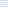 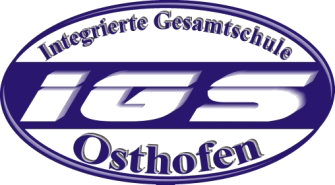 IGS OsthofenHeinrich – Heine – Straße 9-1167574 OsthofenFacharbeitSchuljahr ____ / ____Thema:
Im Fach: ____________________________Verfasser*in:									Betreuende Lehrkraft:

__________________								______________________________________________________
_________________________________________
Ort, Datum der AbgabeIGS OsthofenHeinrich – Heine – Straße 9-1167574 OsthofenErklärung über die selbständige Anfertigung 
der Facharbeit / BLLSchuljahr ____ / ____Hiermit erkläre ich, dass ich die vorliegende Facharbeit selbstständig angefertigt, keine anderen als die angegebenen Hilfsmittel benutzt und die Stellen der Facharbeit, die im Wortlaut oder im wesentlichen Inhalt aus anderen Werken entnommen wurden, mit genauer Quellenangabe kenntlich gemacht habe.Verwendete Informationen aus dem Internet werden der betreuenden Lehrkraft auf Verlangen im Ausdruck zur Verfügung gestellt.__________________________________________Ort, Datum der Abgabe__________________________________________			__________________________________________Vor- und Nachname in Druckschrift			Unterschrift des Verfassers/der VerfasserinHiermit erkläre ich mein Einverständnis, dass die von mir verfasste Facharbeit der schulinternen Öffentlichkeit zugänglich gemacht werden kann.

__________________________________________Ort, Datum der Abgabe__________________________________________			__________________________________________Vor- und Nachname in Druckschrift			Unterschrift des Verfassers/der Verfasserin